REQUEST FOR ADVISORY VISIT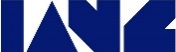 1	ApplicantOrganisation/Division/Section, etc.2	IANZ Contact3	Postal Address4	Physical LocationStreet address4a	Physical Location	Street addresses of additional sites (if more than the one noted above) to be covered by the scope of accreditation.	(These could be listed separately and provided as an attachment.)5	Telephone6	Contact PersonName of person with whom arrangements are to be made.Name:		Position:		Email:		7	Email invoice address8	New Zealand Business Number (NZBN)9	Field(s) of TechnologyPlease describe the type(s) of technologies used by the organisation.10	Organisation Status Regarding AccreditationPlease tick, as appropriate.	Potential applicant for accreditation	Applicant for accreditation	Application No: 			Accredited 	Registration No:		11	Advisory Visit Requirements Please tick requirements, as appropriate.	Estimated date for Visit			Half day Advisory Visit	Morning/Afternoon (indicate one)	Full day Advisory Visit	Advisory Assessment written report	Quality Management documentation review	Supply of International Accreditation New Zealand publications12	Authorisation of Application for this Advisory AssessmentWe undertake to pay all reasonable fees and expenses associated with this visit or documentation review.Signature:		Name:		Position:		Date:		13	NOTE: For new clientsPlease ensure you accompany your application with an Application for Credit Terms available from our website.